T.C.ANKARA VALİLİĞİSİNCAN KAYMAKAMLIĞISİNCAN ELMAS ANAOKULU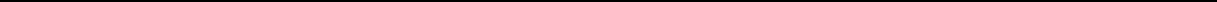 ENFEKSİYON ÖNLEME ve KONTROL EYLEM PLANI EYLEM PLANI ONAYIGİRİŞ1.1-Genel BilgilerSİNCAN ELMAS ANAOKULUPOTANSİYEL ENFEKSİYON EYLEM PLANIBu plan dünya genelinde görülen enfeksiyon, bulaşma yolları ve korunma yöntemleri konusunda okul personelinin, öğrencilerin, velilerin ve ziyaretçilerin bilgilendirilmesi, eğitilmesi ve uygulanacak önlemlerin belirlenmesi amacıyla hazırlanmıştır.Okulumuzda enfeksiyon şüpheli hasta/hastaların fark edilmesi durumunda uygulanacak korunma önlemleri ve izlenecek süreçleri içermektedir. Yeni ortaya çıkan bilgiler ve durumlara bağlı olarak bu planın güncellenmesihedeflenmektedir.AMAÇ veHEDEFLER2.1-Enfeksiyon Eylem Planı AmacıPotansiyel Enfeksiyon hastalığında etkilenecek personelin hastalığı tanımalarını, rollerini ve sorumluluklarını yerine getirmek üzere en uygun şekilde hazırlık yapmalarını ve koordinasyon içinde hareket etmelerini yardımcı olacak bilgi ve çerçeveyi sağlamaktır.Potansiyel Enfeksiyon hastalığı etkeni, bulaşma yolları, alınacak önlemler hakkında bilgi vermek; potansiyel enfeksiyon vakası veya daha önce temas etmiş kişi ile karşılaşıldığında izlenmesi gereken strateji ve uygulama şekilleri hakkında yol göstermek amacıyla tüm okul personeli, öğrenciler, veliler ve ziyaretçiler içinhazırlanmıştır.Olası bir potansiyel enfeksiyon vakası görülmesi durumunda kurum personelinin; koordineli ve zamanında hareket edebilmeleri ve şüpheli hasta/hastaların fark edilmesi durumunda neler yapması gerektiğini hakkında bilgi vermekamaçlanmıştır.2.2-Potansiyel Enfeksiyon Eylem Planı HedefleriPotansiyel Enfeksiyon riskine karşı hazırlık ve faaliyet planlarının temelini oluşturacak teknik bilgilerisunmak,Potansiyel Enfeksiyon riskine karşı yapılacak çalışmaların etkinliğini artırmak amacıyla pandemi ortaya çıkmadan önce gerçekleştirilmesi gereken faaliyetleri belirlemek ve önerilerdebulunmak,Potansiyel Enfeksiyon sırasında kamu ve özel kuruluşlar arasındaki iş birliğini, kuruluşların rollerini, sorumluluklarını ve yapılması gereken çalışmalarıbelirlemek,KAPSAMPotansiyel Enfeksiyon bulaşmasını engellemeye yönelik olarak alınacak tüm önlemleri kapsar.SORUMLU KİŞİLEROkul yönetimi, öğretmenler ve okul personeli başta olmak üzere bu süreçte görev alacak kişiler.COVİD-19 EYLEM PLANI HAZIRLAMA KOMİSYONU/EKİBİKURULAN KOMİSYON / EKİP GÖREV VESORUMLULUKLARIOKUL İÇİ HABERLEŞME LİSTESİOKUL VERİ İLETİŞİM ZİNCİRİAMAÇ27.07.2020 tarihli ‘Eğitim Kurumlarında Hijyen Şartlarının Geliştirilmesi, Enfeksiyon Önleme ve Kontrol Kılavuzu’nda yer alan öneri ve önlemlerin uygulanmasını sağlamak. Bağlı kurumlarımızın eğitim ortamlarındahijyen ve sanitasyon kaynaklı salgın hastalıklara karşı öğrencileri, öğretmenleri, diğer çalışanları ve ilgili bütün tarafları korumaya ve korunmaya yönelik hijyen uygulamalarını, bulaşın önlenmesini ve kontrolü sağlamak, Covid-19 ve diğer bulaşıcı hastalıkların yayılmasını önlemektir.KAPSAMKurumumuzun faaliyet gösterdiği tüm birimleri kapsamaktadır.SORUMLULARPOTANSİYEL ENFEKSİYON SORUMLULARI: Potansiyel Enfeksiyon Acil Durum Eylem planının uygulanmasından İşveren/İşveren Vekili - Acil Durum Müdahale Ekipleri üyeleri ve Liderleri ve tüm çalışanlar sorumludur.TANIMLAREnfeksiyon hastalığı; Koronavirüs’ler (CoV), soğuk algınlığından Orta Doğu Solunum Sendromu ve Ağır Akut Solunum Sendromu gibi daha ciddi hastalıklara kadar çeşitli hastalıklara neden olan büyük bir virüs ailesidir. Koronavirüs’ler zoonotik olup, hayvanlardan bulaşarak insanlarda hastalık yapabilir. Detaylı araştırmalar sonucunda, SARS-CoV'un misk kedilerinden, MERS-CoV'un ise tek hörgüçlü develerden insanlara bulaştığı ortaya çıkmıştır. Henüz insanlara bulaşmamış olan ancak hayvanlarda saptanan birçok koronavirüs mevcuttur. Koronavirüs’lerın insanlarda dolaşımda olan alt tipleri çoğunlukla soğuk algınlığına sebep olan virüslerdir. SARS-CoV, 21. yüzyılın ilk uluslararası sağlık acil durumu olarak 2003 yılında, daha önceden bilinmeyen bir virüs halinde ortaya çıkmış olup yüzlerce insanın hayatını kaybetmesine neden olmuştur. Yaklaşık 10 yıl sonra Coronavirüs ailesinden, daha önce insan ya da hayvanlarda varlığı gösterilmemiş olan MERS-CoV Eylül 2012'de ilk defa insanlarda Suudi Arabistan’da tanımlanmış; ancak daha sonra aslında ilk vakaların Nisan 2012’de Ürdün Zarqa’daki bir hastanede görüldüğü ortaya çıkmıştır. SARS Koronavirüsü ile uzaktan bağlantılı olmasına rağmen, yaşanmış olan SARS tecrübesinden ötürü endişe oluşturmuştur. 31 Aralık 2019'da DSÖ Çin Ülke Ofisi, Çin'in Hubei eyaletinin Vuhan şehrinde etiyolojisi bilinmeyen vakalar bildirmiştir. 7 Ocak 2020’de etken daha önce insanlarda tespit edilmemiş yeni bir Coronavirüs (2019-nCoV) olarak tanımlanmıştır. Daha sonra 2019-nCoV hastalığının adı COVİD-19 olarak kabuledilmiştir.Bu plan, COVİD-19 etkeni ve bulaşma yolları hakkında bilgi vermek; COVİD-19 vakası veya temaslısı ile karşılaşıldığında izlenmesi gereken strateji ve uygulama şekilleri hakkında yol göstermek amacıyla hazırlanmıştır. COVİD-19’a yönelik olarak hazırlanmış olan “COVİD-19 (2019-nCoV Hastalığı) Rehberi” DSÖ önerileri ve bilimselgelişmeler doğrultusunda güncellenmektedir. Güncellenen rehber dokümanı ve rehber sunumları, afiş, broşürler ve sık sorulan sorular ve cevapları Halk Sağlığı Genel Müdürlüğü web sayfasında (www.hsgm.saglik.gov.tr) düzenli olarak yayımlanmaktadır.KAYNAK VEBULAŞMAHenüz netlik kazanmamıştır. COVİD-19'ların kökeni hala araştırılmaktadır. Bununla birlikte eldeki veriler, Huanan Deniz Ürünleri Toptan Satış Pazarında yasadışı olarak satılan vahşi hayvanları işaret etmektedir. Bulaşma; Hastalığın başlangıcındaki ilk kaynak olarak Huanan Deniz Ürünleri Toptan Satış Pazarında yasadışı satılan vahşi hayvanlar düşünülmekle birlikte, insandan insana ve sağlık merkezlerinde bulaşma bildirilmiştir. Hastalığın damlacık yoluyla bulaştığı düşünülmektedir. Virüs hasta bireylerden öksürme, hapşırma yoluyla ortaya saçılan damlacıklarla ve hastaların bulaştırdığı yüzeylerden (göz, ağız, burun mukozasına temasla) bulaşabilir. Kişiden kişiye solunum yolunda virüs taşınabilir, ancak esas bulaşma hasta bireylerden olmaktadır. 14 güne kadar kuluçka süresi olabileceği düşünülmektedir. Koronavirüslar genel olarak dış ortam dayanıklılığı olmayan virüslerdir, Ancak bugün için COVİD-19’un bulaştırıcılık süresi ve dış ortama dayanma süresi net olarak bilinmemektedir.KLİNİK ÖZELLİKLER:Enfeksiyonun yaygın belirtileri solunum semptomları, ateş, öksürük ve nefes darlığıdır. Daha ciddi vakalarda ağır solunum yolu enfeksiyonu, böbrek yetmezliği ve hatta ölüm gelişebilir.ALINACAK ÖNLEYİCİ VE SINIRLANDIRICI TEDBİRLERHazırlık Ekibi oluşturulmalıAcil Durum Planı ve Risk Değerlendirmesi YapılmalıSalgının Yayılmasını Önleyici Tedbirler alınmalıTemizlik ve Hijyen sağlanmalıUygun Kişisel Koruyucu Donanımlar kullandırılmalıSeyahat ve Toplantılar ile İlgili Tedbirler alınmalı         UYGULAMA27.07.2020 Tarihli Eğitim Kurumlarında ‘Hijyen Şartlarının Geliştirilmesi, Enfeksiyon Önleme ve Kontrol Kılavuzu’nda yer alan öneri ve önlemler eğitim öğretim ortamlarında uygulanmasının sağlanması ve potansiyel enfeksiyonlar ile alakalı yapılan Risk Değerlendirmesine bağlı alınacak önlemleri de kapsayacak şekilde düzeltmeler yapılmalıdır. A 1. Eğitim Kurumlarında ki potansiyel enfeksiyonun yayılmasının önlenmesi, için personel, öğrenci, veli, ziyaretçiler üzerinde alınması gereken önlemler, Bina ve eklentilerinde alınacak önlemler  (Bahçe, duşlar, giyinme odaları, spor alanları ve salonları, kapalı ve açık oyun alanları, kantin, koridorlar, derslikler, öğretmenler odası, idari odalar, rehberlik servisi, personel odası, gıda depoları ve depolar, mescit, laboratuvarlar, atölyeler, müzik odası, resim atölyesi, kütüphane, toplantı salonu, yemekhane, asansörler, yüzme havuzları, su depoları, çamaşırhane, pansiyon, öğrenci yurtları, revir, danışma ve güvenlik kulübesi, misafirhane, tuvaletler ve lavabolar, öğrenci ve personel servisleri, taşımalı eğitim hizmetleri…) Hijyen şartlarının geliştirilmesi, Enfeksiyon Önleme ve Kontrol Kılavuzu’nda belirtilmiştir.A 2.Her eğitim kurumunun bünyesinde bulunan birimlerde ve eklentilerinde alınacak hijyen ve sanitasyon ile ilgili çalışmalar bakanlığımızın hazırladığı 27.07.2020 Tarihli ‘Eğitim Kurumlarında Hijyen şartlarının geliştirilmesi, Enfeksiyon Önleme ve Kontrol Kılavuzu’nda belirtildiği şekilde kurumlarımız yapılması gerekmektedir.A 3.Dışardan hizmet alımı şeklinde yapılacak işlemlerde ise hizmeti veren kurumun biyosidal ürün uygulaması(dezenfeksiyon işlemi belgesi) ile hijyen eğitimi belgesinin kontrolü mutlaka yapılmalıdır.Yukarıda özet olarak belirtilen 27.07.2020 Tarihli Eğitim Kurumlarında ‘Hijyen şartlarının geliştirilmesi, Enfeksiyon Önleme ve Kontrol Kılavuzu’nda yer alan önlemlere rağmen enfeksiyon belirtisi gösteren Personel, Öğrenci, Veli ve Ziyaretçi olması durumunda ise aşağıdaki yollar izlenecektir. B. KURUMDA POTANSİYEL ENFERKSİYONÖNLEMLERİB 1. ÖĞRENCİLERDE ALINACAK ÖNLEMLEREvden çıkmadan ailesi tarafından ateş ölçerle ateş ölçümleri yapılmalıdır. Eğer yüksek ateş varsa;- Okula gönderilmemeli,- En yakın sağlık kuruluşuna müracaat etmeli - Mutlaka okula bilgi verilmelidir.Okula girişte yapılan ateş ölçümünde yüksek ateş görülmesi veya gün içerisinde hastalık belirtilerini göstermesi durumunda;- Öğrenci hemen karantina odasına alınmalı-112 acil yardıma haber verilmeli- Ailesine bilgi verilmeli -Öğrencinin varsa temaslı olduğu kişiler hemen tespit edip onlarında izolasyonu sağlanmalıdır.-Öğrencinin durumu ile alakalı kendisine bilgilendirme yapılır. Yüksek ateşin her zaman COVİD-19 hastalığının belirtisi olmayacağı konusunda öğrenciye Psikolojik destek verilir.B 2. ÖĞRETMENLER VE DİĞER ÇALIŞANLARDA ALINACAK ÖNLEMLEREvden çıkmadan ailesi tarafından ateş ölçerle ateş ölçümleri yapılmalıdır. Eğer yüksek ateş varsa;-Okula haber verilmeli ve gelmemeli-Kendini izole ederek Alo 184 SABİM den yardım talep etmelidir.Okula girişte yapılan ateş ölçümünde yüksek ateş görülmesi veya gün içerisinde hastalık belirtilerini göstermesi durumunda; - Öğretmen veya Diğer çalışan hemen karantina odasına alınmalı -112 acil yardıma haber verilmeli - Öğretmen veya Diğer çalışanların varsa temaslı olduğu kişiler hemen tespit edip onlarında izolasyonu sağlanmalıdır.HAZIRLAYANLARADI-SOYADIİMZATARİHHAZIRLAYANLARSongül KARLİ TEMİZOkul Müdür Yrd.23/08/2023ONAYLAYANMehmet Salih KELEŞOkul Müdürü23/08/2023COVİD-19 EYLEM PLANI HAZIRLAMA KOMİSYONU/EKİBİCOVİD-19 EYLEM PLANI HAZIRLAMA KOMİSYONU/EKİBİMEHMET SALİH KELEŞOKUL MÜDÜRÜSONGÜL KARLİ TEMİZOKUL MÜDÜRÜ YARDIMCISIHAVA YILMAZOĞLUOKUL ÖNCESİ ÖĞRETMENİEĞİTİM HİZMETLERİİşyeri Sağlık ve Güvenlik Birimi Okul Sağlığı HizmetleriENFEKSİYON İZLEME HİZMETLERİEğitim / Öğretim HizmetleriSIRANOADI-SOYADIGÖREVİTELEFONU2Mehmet Salih KELEŞOkul Müdürü053032975143Songül KARLİ TEMİZMüdür Yardımcısı050646262944Hava YILMAZOĞLUÖğretmen05065830637ÖĞRENCİ, ÖĞRETMEN, DİĞER ÇALIŞAN VE TÜM PAYDAŞLAR İLE İLGİLİ KURUMDA ALINACAK ÖNLEMLERÖĞRENCİ, ÖĞRETMEN, DİĞER ÇALIŞAN VE TÜM PAYDAŞLAR İLE İLGİLİ KURUMDA ALINACAK ÖNLEMLERÖĞRENCİ, ÖĞRETMEN, DİĞER ÇALIŞAN VE TÜM PAYDAŞLAR İLE İLGİLİ KURUMDA ALINACAK ÖNLEMLERTEDBİRLERUYGULAMA SORUMLUSUAÇIKLAMAKurumda dezenfektanlar herkesin rahatlıkla görebileceği noktalara bırakılmalı ve uyarı levhalarıyla yerleri belirtilmelidir. Görevli bir personel tarafından dezenfektanların sürekli dolu kalmaları sağlanmalıdır.NÖBETÇİ ÖĞRETMENMEHMET SALİH KELEŞSONGÜL KARLİ TEMİZDEMET AHNİKOkula girişte öğrenciler fiziksel mesafe kurallarına uygun olarak içeri alınmalıdır.Okul bahçe girişinde öğrenci, öğretmen ve diğer çalışanların ateşleri temassız ateş ölçerle ölçüldükten sonra içeri alınmalıdır. Okul içerisindeağız ve burnun maske ile kapatılması şarttır.NÖBETÇİ ÖĞRETMENMEHMET SALİH KELEŞ SONGÜL KARLİ TEMİZSınıflardaöğrencilerin oturma şekilleri fiziksel mesafe kurallarına uygun bir şekilde düzenlenmelidir. Öğrenciler yerlerine oturduktan sonra maskelerini çıkarabilirler. Her teneffüste tüm pencereler açılarak sınıfların havalandırılmalıdır. Her öğrenci sürekli aynı sırada oturmalı ve kesinlikle yer değişmemelidir.SINIF ÖĞRETMENLERİMEHMET SALİH KELEŞSONGÜL KARLİ TEMİZDEMET AHNİKKurum içerisindekarantina veya izolasyon odası belirlenmelidir. Şüpheli bir durumda COVİD-19 belirtileri gösteren kişi hemen karantina odasına alınarak izolasyonu sağlanmalıdır. Temas ettiği kişiler tespit edilerek onlar da izole edilmelidir.184 SABİM veya 112 Acil yardımdan destek talep edilmelidir. Kontamine olmuş alanlar derhal dezenfekte edilmelidir. Kişinin ailesi bilgilendirilmelidir.Her şüpheli durumun COVİD-19 olmayacağı ile alakalı öğrenciye veya çalışana psikolojik destek verilmelidir.SONGÜL KARLİ TEMİZMEHMET SALİH KELEŞNÖBETÇİ ÖĞRETMENTEMİZLİK PERSONELİTemel el hijyeni ve etkin maske kullanımı eğitimleri uygulamalı olarak çalışanlara verilmeli, uygun afişlerle çalışanların farkındalıkları arttırılmalıdır. En etkin el hijyeninin su ve sabunla elleri yıkamak olduğu mutlaka belirtilmelidir.MEHMET SALİH KELEŞSONGÜL KARLİ TEMİZCOVID-19 semptomları ve kişisel hijyen önlemleri üzerine personel eğitimleri verilmeli, eğitimler kurum içerisine asılacak afişlerle desteklenmelidir.MEHMET SALİH KELEŞSONGÜL KARLİ TEMİZEl hijyen ürünleri, maske, gözlük gibi kişisel koruyucu ekipmanlar ilgili personel için yeterli düzeyde temin edilmeli ve sürekliliği sağlanmalıdır.MEHMET SALİH KELEŞSONGÜL KARLİ TEMİZKişisel koruyucu ekipmanların kullanımı konusunda Sağlık Bakanlığı ve Milli Eğitim Bakanlığınıntalimatlarına uyulmalı, talimatlara ilişkin personel bilgilendirmesi yapılmalı; uyum takibi yapılmalıdır.MEHMET SALİH KELEŞSONGÜL KARLİ TEMİZMaske, eldiven, tek kullanımlık mendiller ve hasta ve çalışanlardan kalan diğer atık malzemelerin atık yönetim süreçleri hakkında personel bilgilendirmesi yapılmalı, uygulamalar takip edilmelidir. Bu atık malzemeler için ayrı çöp torbaları sağlanmalı; çöplerin içeriğine temas edilmeden boşaltılması için gerekli uygulamalar yaptırılmalıdır.MEHMET SALİH KELEŞSONGÜL KARLİ TEMİZKorunma yöntemlerine ilişkin verilen eğitimler belirli aralıklarla tazelenmeli, uygulamaları düzenli denetlenmelidir.MEHMET SALİH KELEŞSONGÜL KARLİ TEMİZKurum personeli arasında en az 1,5 metre mesafe olması sağlanmalı; ekipman, araç ve gereçlerin ortak kullanımı önlenmelidirTÜM PERSONELEl sıkışmak, tokalaşmak, sarılmak benzeri çok yakın temaslar engellenmelidir.Fiziksel mesafe korunarak selamlaşma yapılması sağlanmalıdır.TÜM PERSONELLERHijyen gerektiren bütün ekipmanlar (bardakvb.) kişiye özel olmalı ve ortak kullanım engellenmelidir. Mümkün olduğunca kullan-at malzemeler kullanılmalıdır.MEHMET SALİH KELEŞSONGÜL KARLİ TEMİZTEMİZLİK PERSONELİGörev dağılımına göre ayrı yemek ve mola zamanları tanımlanarak Fiziksel mesafenin korunması ve riskin azaltılması desteklenmelidir.SONGÜL KARLİ TEMİZ NÖBETÇİ ÖĞRETMEN TEMİZLİK PERSONELİRiskli grupta yer alan çalışanlar mümkünse bu süreçte dışardan destek vermeli; mümkün olmadığı durumlarda hasta ile direk iletişimde bulunulmayan arka plan işlerde görevlendirilmelidir.MEHMET SALİH KELEŞSONGÜL KARLİ TEMİZÇalışanların sağlık durumu COVID-19 semptomlarına ayrı bir önem vererek yakından takip edilmelidir.MEHMET SALİH KELEŞSONGÜL KARLİ TEMİZÇalışanların işe başlamadan önce ve mümkünse gün içerisinde tanımlı aralıklarda infrared, temassız ateş ölçer ile ateş ölçümleri yapılmalıdır.MEHMET SALİH KELEŞSONGÜL KARLİ TEMİZNÖBETÇİ ÖĞRETMENÖksüren/ ateşi olan / nefes almakta zorlanan bir personel olması durumunda zaman kaybetmeden cerrahi maske taktırılarak en yakın sağlık kuruluşuna yönlendirilmelidir.MEHMET SALİH KELEŞSONGÜL KARLİ TEMİZ NÖBETÇİ ÖĞRETMENKullanılması muhtemel tüm ekipmanlar, koruyucu ve destekleyici malzemelerin yerleri konusunda personel bilgilendirmesi yapılmalıdır.MEHMET SALİH KELEŞSONGÜL KARLİ TEMİZÇalışanlar, güncellenen acil durum eylem planı hakkında bilgilendirilmesi ve plan kapsamında ne yapmaları veya yapmamaları gerektiğinin farkında olmaları sağlanmalıdır.MEHMET SALİH KELEŞSONGÜL KARLİ TEMİZÖĞRETMEN, ÖĞRENCİ veya DİĞER  ÇALIŞANLARIN ENFEKTE OLMASI DURUMUNDAÖĞRETMEN, ÖĞRENCİ veya DİĞER  ÇALIŞANLARIN ENFEKTE OLMASI DURUMUNDAÖĞRETMEN, ÖĞRENCİ veya DİĞER  ÇALIŞANLARIN ENFEKTE OLMASI DURUMUNDATedbirlerUygulama sorumlusuAçıklamaÖğretmen veya diğer çalışanlardan herhangi birinin enfekte olduğunu tespit edilmesi sonrasında, ivedilikle İl Milli eğitim müdürlüğüne ve il/ilçe sağlık müdürlüğüne gerekli bildirim yapılmalıdır. Temaslı takibinin başlatılması sağlanmalıdır. İlgili iletişim numaraları Kurum çalışanları için görünür bir alana hatırlatıcı olarak kaydedilmelidir.MEHMET SALİH KELEŞSONGÜL KARLİ TEMİZ NÖBETÇİ ÖĞRETMEN Kurum çalışanlarının olası bir bulaşın önlenmesi adına uymaları gereken kurallar hatırlatılmalı; ilgili konularda bilgileri tazelenmelidir.MEHMET SALİH KELEŞ SONGÜL KARLİ TEMİZEtkilenen çalışanın kullandığı ve dokunduğu her türlü malzeme için Tıbbi Atıkların Kontrolü Yönetmeliği kapsamında işlem yapılmalıdır.MEHMET SALİH KELEŞ SONGÜL KARLİ TEMİZENFEKTE HASTANIN KURUMA GELMESİ DURUMUNDAENFEKTE HASTANIN KURUMA GELMESİ DURUMUNDAENFEKTE HASTANIN KURUMA GELMESİ DURUMUNDATEDBİRLERUYGULAMA SORUMLUSUAÇIKLAMAKuruma geldikten sonra COVID-19 olduğu şüphesi veya belirtileri gösteren kişilere gerekli bilgilendirme ve yönlendirme yapılmalıdır. Alınması gereken kişisel koruyucu tedbirler ve Alo 184 danışma hattıyla ilgili bilgi verilerek kişi en yakın sağlık kuruluşuna yönlendirilmeli yada 112 den yardım talep edilmelidirMEHMET SALİH KELEŞSONGÜL KARLİ TEMİZ NÖBETÇİ ÖĞRETMEN Kurumda enfekte hasta olması durumunda yetkili makamlar tarafından yayımlanan güncel duyuru ve rehberlere uygun olarak işlem yapılmalıdır.MEHMET SALİH KELEŞSONGÜL KARLİ TEMİZ NÖBETÇİ ÖĞRETMEN Enfekte hasta kurumdan ayrıldıktan sonra kontamine olmuş/olması muhtemel bölgeler önlük, eldiven, yüz siperliği/gözlük, cerrahi maske gibi koruyucu önlemler alınarak uygun ürün ve prosedürlerile temizlenmeli, dekontamine edilmelidir. İşlemler sonrasında koruyucu ekipmanlaruygun şekilde çıkartılarak mutlaka el hijyeni sağlanmalıdır.MEHMET SALİH KELEŞSONGÜL KARLİ TEMİZDEMET AHNİK